Tulpe (Tulipa gesneriana, Liliengewächs)
Merkmale 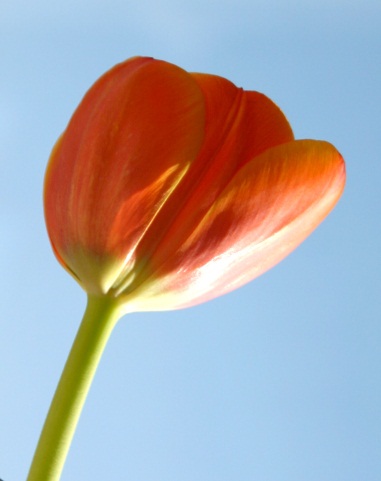 10 - 75 cm hohe Zwiebelpflanzebreite, längliche und grundständige Blätterendständige Blüte6 Blütenblätter, 6 Staubblätter und 1 Stempelkeine Kelchblätter3-teiliger FruchtknotenStandort: auf trockenen Böden, bei uns ist sie fast nur in Gärten und Parks zu findenBlütezeit: FrühlingFortpflanzung: Insektenbestäubung oder ungeschlechtliche Vermehrung
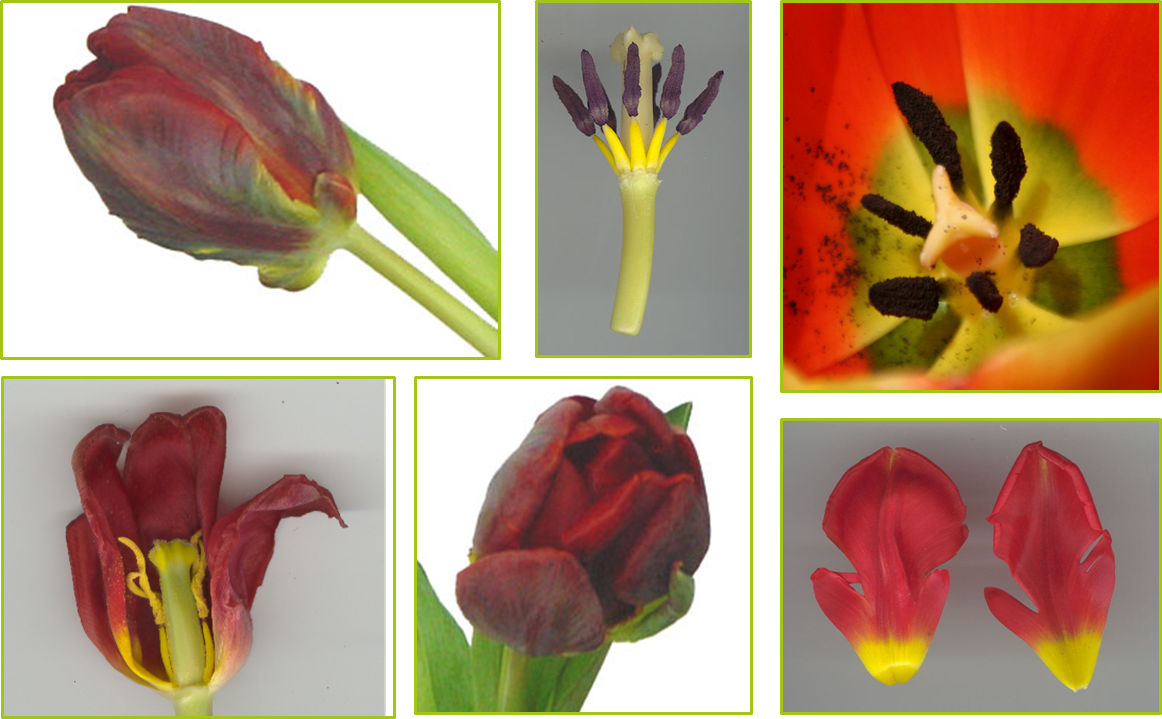 Hast du gewusst?Die gesamte Tulpe ist giftig!Wilde Tulpen sind sehr selten geworden und deshalb auch geschützt. Man findet sie in Weinbergen und Laubwäldern.